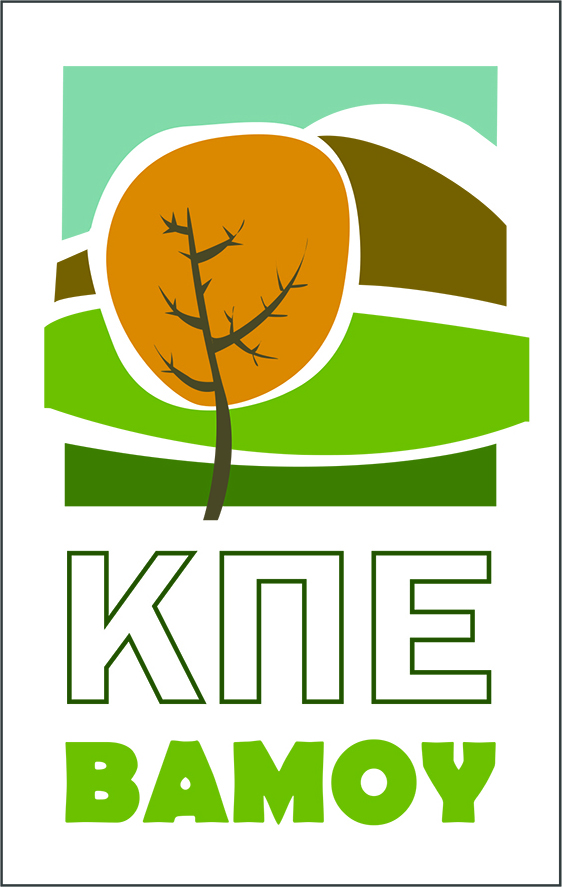 ΑΙΤΗΣΗ ΣΥΜΜΕΤΟΧΗΣ ΣΧΟΛΕΙΟΥΠΡΟΣ   Κ.Π.Ε. ΒΑΜΟΥΠροσδιορίστε το θέμα του προγράμματος σας  Π.Ε. κατά την τρέχουσα σχολική χρονιά…………………………………………………………………………………………………………………………………………………………………………………………………………………………………………………………………………………………………………………………………………………………………………Έχετε συμμετάσχει (ως σχολείο) σε Θεματικό Δίκτυο την τελευταία πενταετία;     ΝΑΙ ….. ΟΧΙ …..Εάν ΝΑΙ προσδιορίστε το Θεματικό Δίκτυο και το χρόνο : …………………………………………………………(Τόπος, Ημερομηνία ) ………………………………………..Ο Διευθυντής                                            		Οι Συντονιστές Εκπαιδευτικοί            (  Υπογραφή )                                                                                ( Υπογραφή) ΝΟΜΟΣ  : ………………………………..Δ/ΝΣΗ  …… /ΘΜΙΑΣ ΕΚΠ/ΣΗΣ …………………………………………………………………………………………………………………………………………ΣΧΟΛΕΙΟ ……………………………………………………ΤΑΧ. Δ/ΝΣΗ : ……………………………………………….……………………………………………………………………..ΤΗΛ. : ………………………    FAX………………………e-mail : ……………………………………………………….Αριθμός Μαθητών : ……………………………………ΣΥΝΤΟΝΙΣΤΕΣ  ΕΚΠΑΙΔΕΥΤΙΚΟΙΟΝΟΜΑΤΕΠΩΝΥΜΟ -                     ΕΙΔΙΚΟΤΗΤΑ -                       ΚΙΝ. ΤΗΛΕΦΩΝΟ…………………………………………………………………………………..………………………………………..…………………………………………………………………………………….…………………………………………………………………………………………………………………..………………………………………………..ΠΕΡΙΦΕΡΕΙΑΚΟ ΘΕΜΑΤΙΚΟ ΔΙΚΤΥΟ ΠΕΡΙΒΑΛΛΟΝΤΙΚΗΣ ΕΚΠΑΙΔΕΥΣΗΣ  Αλλάζω για το Κλίμα